2019稻江國際學術研討會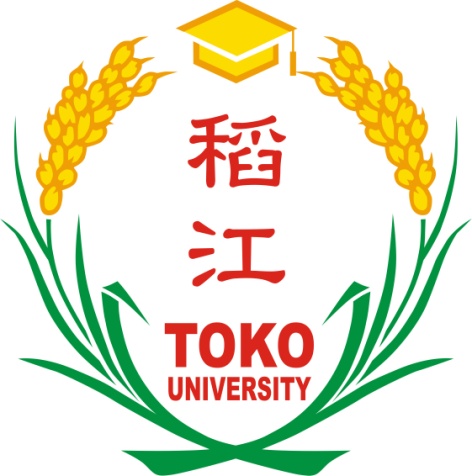           指導單位：教育部          主辦單位：稻江科技暨管理學院          會議地點：嘉義縣朴子市學府路二段51號          執行期間：2019年12月14日(六)舉辦目的    稻江科技暨管理學院於2014年起舉辦國際學術研討會，在前五屆的研討會中累積理論與實務的豐碩成果，對國內產、官、學界提出寶貴建言與未來發展，本校再次舉辦第六屆「稻江國際學術研討會」，藉以提升本校之國際競爭力。為促進國內各大學校院科技、管理、民生等等相關研究所進行校際觀摩與學習，本研討會徵集各校碩士論文之研究成果，透過學術研討會的方式與產業界相互分享，以達到知識、人才、產業與學術交流之目的。研討會名稱：2019稻江國際學術研討會－科技、民生、休閒運動主辦單位：稻江科技暨管理學院舉辦日期：2019年12月14日(星期六) 舉辦地點：稻江科技暨管理學院F棟大樓F211會議廳研討方式：本次研討會強調學術與實務的結合，以彰顯本校重視實用型專業發展、產學合作的經營方向。因此辦理方式包括二個部分：專題演說：專題演說：邀請學者專家進行專題演說。主要分為「科技」、「民生」、「休閒運動」等三大議題，約30篇。分為口頭發表與海報發表兩種形式。參加對象：本研討會對象包括產業界、大學校院教授、大學校院學生及對本研討會主題有興趣人士。投稿注意事項：論文投稿截止日期：即日起至2019年11月25日(星期一)截止。口頭論文投稿者請於2019年11月25日(星期一)前，將「論文全文」以電子郵件寄E-mail：rd_2s02@office.toko.edu.tw。投稿後三日內務必確認是否收到主辦單位的收到回覆。海報論文投稿者請於2019年11月25日(星期一)前，將「論文摘要」以電子郵件寄E-mail：rd_2s02@office.toko.edu.tw。投稿後三日內務必確認是否收到主辦單位的收到回覆。主辦單位針對投稿主題進行匿名審查，審查結果將於2019年12月02日(星期一)，以E-mail通知。所投之論文所投之論文(口頭或海報)須附上中、英文摘要，口頭發表全文文長請勿超過8,000字（或本會規定論文格式排版後不超過10頁為原則），請參考論文撰寫格式，未依規定撰寫之文稿，不予受理。本會論文審查委員會有刪改權，不願刪改者請註明，凡抄襲之稿件一律拒絕刊登， 本會將去函通知所屬服務單位或就讀學校。註冊費：參與發表(口頭或海報)：每篇論文新台幣500元整。僅參加本學術研討會者：新台幣200元整。繳費方式：匯款至本校安泰銀行帳戶戶名：財團法人稻江科技暨管理學院銀行別：安泰銀行 嘉義分行銀行代號：8160212匯款帳號：02112600678000如有多人一起匯款，請在報名表多人報名欄上註明。臨櫃無摺存款方式至本校安泰銀行帳戶存款人若非為作者/論文代表人，請將存款人收執聯掃描或拍照Email至rd_2s02@office.toko.edu.tw信箱，並於信件內容註明作者/論文代表人或與會人之姓名。報名及聯絡方式報名方式：請先至研討會網址：https://reurl.cc/zypr80詳讀研討會資訊，匯款後至國際研討會報名網址：https://forms.gle/HKQJ4c37zqkge8Lh8，填寫線上報名表。聯絡方式：稻江科技暨管理學院研究發展處國際與兩岸事務組05-3622889轉342；E-mail : rd_2s02@office.toko.edu.tw2019稻江國際學術研討會會議議程    指導單位：教育部      主辦單位：稻江科技暨管理學院  舉辦日期：2019年12月14日(星期六)     舉辦地點：稻江科技暨管理學院F211會議廳(嘉義縣朴子市學府路二段51號)活動場地規劃：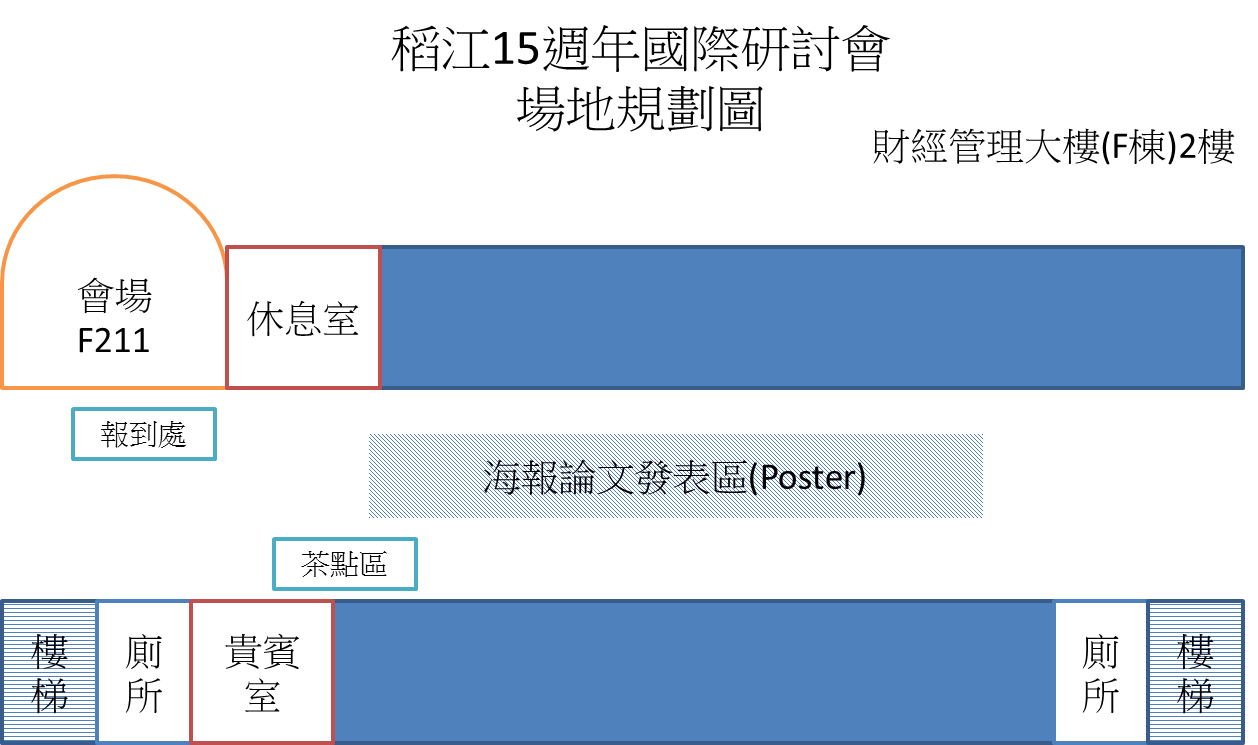 綜合教學大樓E棟(2、3樓)往稻江科技暨管理學院交通指示說明稻江科技暨管理學院交通示意圖動態路線圖網址(http://www.toko.edu.tw/files/90-1000-40.php)稻江科技暨管理學院校園位置圖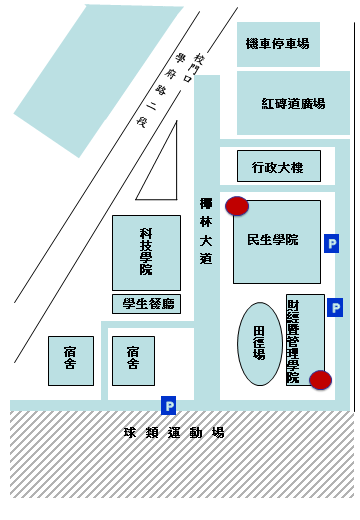 時間活動內容地點9:40 – 10:00報到、資料領取F棟21110:00 – 12:00專題演講F棟21112:00 – 13:00午餐用餐室F棟20612:00 – 13:00海報論文發表F棟2樓走廊13:00 – 14:00論文發表研討會 第1場次F棟21114:00 – 14:20茶敘、休息時間F棟2樓走廊14:20 – 15:20論文發表研討會 第2場次F棟21115:25  賦歸  賦歸（一）經國道一號南下：
    (中山高速公路)南下過「水上交流道」（270.4公里）約2.5公里，可抵達「嘉義系統交流道」（272.9公里），轉由82號快速道路西行往鹿草朴子方向，至祥和交流道下往學府路一段方向行駛即可抵達本校。（二）經國道一號北上：
    (中山高速公路)北上272.9公里可抵達「嘉義系統交流道」，轉由82號快速道路 西行往鹿草朴子方向，至祥和交流道下往學府路一段方向行駛即可抵達本校。（三）經國道三號南下：
(福爾摩沙高速公路)南下過「中埔交流道」（297.5公里）約1.5公里，可抵達「水上系統交流道」（300.6公里），轉由82號快速道路西行往鹿草朴子方向，至祥和交流道下往學府路一段方向行駛即可抵達本校。（四）經國道三號北上：
(福爾摩沙高速公路)北上過「白河交流道」（311.7公里）約11公里，可抵達「水上系統交流道」（300.6公里），轉由82號快速道路 西行往鹿草朴子方向，至祥和交流道下往學府路一段方向行駛即可抵達本校。（五）省道台1線：上台82號道西向，橫越國道一號至祥和交流道下交流道後，接學府路向嘉義縣政府方向，約車行1公里右轉即可抵達。水上接嘉朴公路(168號道)直行，橫越國道一號至太保二路左轉接學府路直行即可抵達(位於左側)。（六）台82線東西向快速道路：國道1號嘉義系統交流道接台82號道西向，至祥和交流道下交流道後，接學府路向嘉義縣政府方向，約車行1公里右轉即可抵達